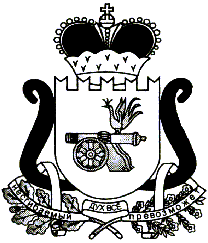 АДМИНИСТРАЦИЯ   МУНИЦИПАЛЬНОГО ОБРАЗОВАНИЯ«ЕЛЬНИНСКИЙ  РАЙОН» СМОЛЕНСКОЙ ОБЛАСТИП О С Т А Н О В Л Е Н И Е от  24.05.2018  № 369г. ЕльняОб утверждении порядка по определению и отводу мест для захоронений на территории Ельнинского городского поселения Ельнинского района Смоленской областиВ соответствии с Федеральным законом РФ от 12 января 1996 года № 8-ФЗ «О  погребении и похоронном деле», Федеральным законом Российской Федерации от 06.10.2003 № 131-ФЗ «Об общих принципах организации местного самоуправления в Российской Федерации», Уставом Ельнинского городского поселения Ельнинского района Смоленской области, Администрация муниципального образования «Ельнинский район» Смоленской области п о с т а н о в л я е т:1. Утвердить порядок по определению и отводу мест для захоронений на территории Ельнинского городского поселения Ельнинского района Смоленской области согласно приложению. 2. Разместить настоящее постановление на официальном сайте Администрации муниципального образования «Ельнинский район» Смоленской области.3. Контроль за исполнением настоящего постановления возложить на заместителя Главы муниципального образования «Ельнинский район» Смоленской области В.И. Юркова.Глава муниципального образования «Ельнинский район» Смоленской области 				Н.Д. МищенковПриложениек постановлению Администрации муниципального образования «Ельнинский район» Смоленской области                                                                                        от  24.05.2018 г. № 369ПОРЯДОК по определению и отводу мест для захоронений на территории Ельнинского городского поселения Ельнинского района Смоленской области 1. Предмет регулирования порядка
     1.1. Настоящий порядок: устанавливает сроки и последовательность действий по определению и отводу мест для захоронений на территории Ельнинского городского поселения Ельнинского района Смоленской области; регулирует отношения по оформлению документов, необходимых для погребения, в том числе регистрация захоронений в книге регистрации, оформление документов на отвод участка для захоронения гроба с телом или урны с прахом.
     1.2. Исполнение Порядка возложено на отдел жилищно-коммунального и городского хозяйства Администрации муниципального образования «Ельнинский район» Смоленской области (далее - отдел) и осуществляется на постоянной основе.
     1.3. На территории Ельнинского городского поселения Ельнинского района Смоленской области функционируют пять городских общественных кладбищ. Погребение умерших на кладбищах Ельнинского городского поселения Ельнинского района Смоленской области может производиться только после регистрации умершего в книге регистрации и получения разрешения на захоронение.     1.4. Оформление документов, необходимых для погребения умершего, осуществляется специалистами по вопросам похоронного дела отдела жилищно-коммунального и городского хозяйства Администрации муниципального образования «Ельнинский район» Смоленской области, в том числе:- регистрация захоронений в книге регистрации, которая производится на основании заявления ответственного лица за погребение умершего;- оформление разрешения на захоронение (отвод участка для захоронения гроба с телом или урны с прахом) (Приложение 2 к настоящему порядку). Заявителями (получателями), (далее - Заявители) могут быть дееспособные физические лица и юридические лица, взявшие на себя ответственность и обязанность по погребению умершего человека.     Заявитель, организующий погребение, обращается в Отдел для предоставления участка земли для погребения на кладбище и представляет следующие документы:- заявление о предоставлении участка земли для погребения (Приложение 1 к настоящему порядку);- свидетельство о смерти;- письменный документ (при наличии), подтверждающий волеизъявление умершего о погребении на указанном им месте;     Каждое захоронение регистрируется в книге регистрации захоронений, где указываются следующие сведения: номер регистрации; фамилия, имя, отчество (при наличии), возраст умершего; дата смерти; дата погребения; номер свидетельства о смерти; наименование органа, выдавшего свидетельство о смерти; наименование организации, которая изготовила могилу и произвела погребение; номер участка кладбища и могилы; фамилия, имя, отчество (последнее - при наличии) лица, ответственного за место захоронения (при наличии), адрес его места жительства, контактный телефон.     Прием заявлений производится непосредственно в административном здании, расположенном по адресу: 216330, Смоленская область, г. Ельня, ул. Энгельса, д.5, - с понедельника по пятницу с 08.30 до 17.30 часов- перерыв с 13.00 до 14.00 часов. - в выходные дни, заявки принимает организация исполнитель, и передает их в дальнейшем в отдел жилищно-коммунального и городского хозяйства Администрации муниципального образования «Ельнинский район» Смоленской области для регистрации. Организация исполнитель принимающая заявки, несет полную ответственность за надлежащее исполнение всех пунктов данного постановления.          Заявления могут подаваться в электронной форме на электронный адрес отдела жилищно-коммунального и городского хозяйства Администрации муниципального образования «Ельнинский район» Смоленской области JKH.67@yandex.ru.
     1.5. Информация о ходе исполнения полномочий по определению и отводу мест для захоронений на территории Ельнинского городского поселения Ельнинского района Смоленской области предоставляется специалистами Отдела:- по справочному телефону: 8 (48146) 4-24-76;- на основании письменных заявлений;- по электронной почте e-mail: JKH.67@yandex.ru.     1.6. Специалисты отдела жилищно-коммунального и городского хозяйства Администрации муниципального образования «Ельнинский район Смоленской области, участвующие в исполнении Порядка, несут персональную ответственность за соблюдение, полноту и качество исполнения Порядка по определению и отводу мест для захоронений на территории Ельнинского городского поселения Ельнинского района Смоленской области.
2. Порядок предоставления участков земли для погребения     2.1. Участок земли на кладбище для погребения, а также для установки надмогильных объектов (сооружений), предоставляется бесплатно.     2.2. Размеры предоставляемого участка составляют 2,0 м х 1,5 м (длина могилы – 2,0 м, ширина – 1,5 м). В случае погребения в нестандартном гробу длина и ширина могилы увеличиваются в зависимости от длины и ширины гроба.     2.3. На кладбищах (за исключением закрытых) допускается предоставление участка земли для создания семейного (родового) захоронения в следующих размерах: 2,0 м х 2,5 м. Участок земли для создания семейного (родового) захоронения предоставляется по заявлению лица, организующего (организовавшего) погребение (Приложение №3). Размер участка земли определяется в зависимости от количества членов семьи и способа погребения.     2.4. Погребение урны с прахом может производиться в землю с установкой памятника либо устанавливаться в колумбарной нише.При погребении урны с прахом в землю предоставляется участок земли размером 0,8 м х 1,1 м.     2.5. Участок земли для погребения предоставляется специалистом Отдела  при наличии на указанном месте свободного участка земли с учетом размеров, установленных настоящим Порядком, или могилы ранее умершего близкого родственника умершего.     2.6. Разрешение на погребение на участке в пределах ограды семейного (родового) захоронения иных лиц может быть выдано при наличии письменного согласия лица, ответственного за место захоронения.     2.7. Захоронение в родственные могилы, на которые нет архивных документов, или на свободные места в оградах с такими могилами производится на основании письменного заявления близких родственников (степень родства или право на имущество (надмогильные объекты (сооружения)) должны быть подтверждены документально).     2.8. Не допускается устройство захоронений между могилами, на обочинах дорог, без установки надмогильных объектов (сооружений).     2.9. На открытых кладбищах для погребения военнослужащих, граждан, призванных на военные сборы, сотрудников органов внутренних дел, Государственной противопожарной службы, органов по контролю за оборотом наркотических средств и психотропных веществ, сотрудников учреждений и органов уголовно-исполнительной системы, участников войны, лиц, уволенных с военной службы, могут создаваться военные мемориальные участки.     2.10. В целях обеспечения возможности погребения лиц разных религиозных конфессий, а также имеющих различные традиции на открытых кладбищах могут создаваться обособленные специальные участки – вероисповедальные.3. Содержание мест захоронения и установка надмогильных объектов (сооружений)      3.1. Надмогильные объекты (сооружения) являются собственностью лиц, разместивших их на месте захоронения. Срок нахождения таких объектов на местах захоронения не ограничивается, за исключением случаев их признания в установленном порядке ветхими, представляющими угрозу жизни (здоровью) людей, сохранности иных объектов или бесхозяйными.     3.2. Надмогильные объекты (сооружения) могут быть установлены только в пределах оградки места захоронения.     3.3. Установленные надмогильные объекты (сооружения) не должны иметь частей, выступающих за границы места захоронения или нависающих над ним.     3.4. Отдельные надмогильные объекты (сооружения) не должны превышать следующих размеров: высота памятников от уровня земли не должна превышать 1,2 м; общая высота бордюров и оградок от уровня земли не должна превышать 0,4 м, оградки не должны иметь в своих конструкциях заостренных элементов.     3.5. Надписи на надмогильных объектах (сооружениях) должны соответствовать сведениям о действительно погребенных в данном месте: фамилия, имя, отчество (последнее - при наличии), даты рождения и смерти. По желанию лица, ответственного за место захоронения, на них могут быть помещены портрет умершего и (или) эпитафия.     3.6. Лицо, ответственное за место захоронения, должно обеспечить надлежащее содержание места захоронения и установленных на нем надмогильных объектов (сооружений), в том числе своевременно производить поправку надмогильных холмов, расчистку проходов у могил и расчистку проходов между участками погребений, осуществлять вынос мусора в специально отведенные места на кладбище, ремонт и окраску надмогильных объектов (сооружений).     3.7. Работы по содержанию места захоронения и установленных на нем надмогильных объектов (сооружений) могут осуществляться лицом, ответственным за место захоронения, самостоятельно либо по его поручению третьим лицом, о чем должна быть уведомлена администрация кладбища.     3.8. Установленные надмогильные объекты (сооружения), размеры которых превышают размеры отведенных земельных участков либо параметры которых не соответствуют определенным настоящим Порядком, по Отдела подлежат приведению в соответствие параметрам, определенным настоящим Порядком.Приложение №1
к Порядку
от   ____________________________________                                                           (ФИО лица, взявшего на себя обязанность осуществить                    погребение умершего)
Паспортные   данные  лица,  взявшего   на   себя                                                                                 обязанность  осуществить погребение умершего:Серия ____________ № ______________ Выдан «___» ____________ г.Кем выдан __________________________________________________________________________________________________________________________________________________________________________________________________________________Зарегистрирован по адресу: ______________________________________________________________________
______________________________________________________________________тел. ___________________
ЗАЯВЛЕНИЕПрошу зарегистрировать умершего(ую) «___» ________ 20__ г.____________________________________________________________________________________________________________________________________________(Ф.И.О. умершего полностью)в книге регистрации захоронений  и  оформить  документы  на  отвод участка(выдать  разрешение на захоронение) для захоронения______________________________________________________________________указать: гроба с телом или урны с прахомна ___________________________________________________ ______________________________________________________________________________________указать кладбище:                                                          Приложение:
    1) Свидетельство о смерти  из  ЗАГСА  (мед. свидетельство   о  смерти) N _______  от  "___"______________20____г
«___» _________ 20___ г.                                     __________________                                                                                               (подпись)Приложение № 2
к Порядку
Приложение № 3
к Порядку
от   ____________________________________                                                           (ФИО лица, взявшего на себя обязанность осуществить                    погребение умершего)
Паспортные   данные  лица,  взявшего   на   себя                                                                                 обязанность  осуществить погребение умершего:Серия ____________ № ______________ Выдан «___» ____________ г.Кем выдан __________________________________________________________________________________________________________________________________________________________________________________________________________________Зарегистрирован по адресу: ______________________________________________________________________
______________________________________________________________________тел. ___________________
ЗАЯВЛЕНИЕ
     Прошу разрешить произвести погребение умершего «____» _______ 20__ г.
______________________________________________________________________(Ф.И.О. умершего полностью)______________________________________________________________________в родственную могилу ранее умершего(ей) ______________________________________________________________________(Ф.И.О. ранее умершего(ей))______________________________________________________________________
______________________________________________________________________(данные свидетельства о смерти)и являющегося(щейся) ______________________________________________________________________(указать степень родствапо отнош-ю к ранее умершему(ей)оформить  документы  на  отвод участка (выдать  разрешение на захоронение)для захоронения ________________________________________________________(указать: гроба с телом или урны с прахом)на городском кладбище __________________________________________________                                                              (указать кладбище)
Приложение:1) Свидетельство  о смерти  из ЗАГСА   (мед. свидетельство  о  смерти)№  ____  от  "___"  _______ 20 ___ г. на имя_________________________________2) Свидетельство о смерти из ЗАГСа (мед. свидетельство о смерти) ранееумершего(шей)  ______________ № ____ от «___» _______ г.3) Документ, подтверждающий факт родственных отношений _____________________________________________________________________________________«___» _________ 20___ г.______________________                                                                                                                   (подпись)Начальнику отдела жилищно-коммунального и городского хозяйства Администрации муниципального образования «Ельнинский район» Смоленской областиТалон (разрешение) на погребениеДата выдачиДата выдачиРазрешение на захоронениеРазрешение на захоронениеДата выдачи№№№Наимен-ие юр. лица, взявшего оказание услуг по захоронениюНаимен-ие юр. лица, взявшего оказание услуг по захоронениюНаименование юр. лица, взявшего оказание услуг по захоронениюНаименование юр. лица, взявшего оказание услуг по захоронениюФ.И.О.Лицо, взявшее на себя обязанность по захоронениюЛицо, взявшее на себя обязанность по захоронениюЛицо, взявшее на себя обязанность по захоронениюЛицо, взявшее на себя обязанность по захоронениюФ.И.О.Ф.И.О.Паспортные данныеДокументДокументДокументДокументПаспортные данныеПаспортные данныеФ.И.О. умершегоФ.И.О. умершегоФ.И.О. умершегоФ.И.О. умершегоДата рождения/дата смертиДата рождения/дата смертиДата рождения/дата смертиДата рождения/дата смертиСвид-во о смертиСвид-во о смертиСвид-во о смертиСвид-во о смертиКладбищеКладбищеКладбищеКладбищеМесто захоронения, сектор, кварталМесто захоронения, сектор, кварталМесто захоронения, сектор, кварталМесто захоронения, сектор, кварталРазрешение выдано специалистом отдела жилищно-коммунального и городского хозяйства_________________/ФИО/м.п. ПодписьРазрешение выдано специалистом отдела жилищно-коммунального и городского хозяйства_________________/ФИО/м.п. ПодписьРазрешение выдано специалистом отдела жилищно-коммунального и городского хозяйства_________________/ФИО/м.п. ПодписьРазрешение выдано специалистом отдела жилищно-коммунального и городского хозяйства_________________/ФИО/м.п. ПодписьРазрешение выдано специалистом отдела жилищно-коммунального и городского хозяйства_________________/ФИО/м.п. ПодписьРазрешение выдано специалистом отдела жилищно-коммунального и городского хозяйства_________________/ФИО/м.п. ПодписьРазрешение выдано специалистом отдела жилищно-коммунального и городского хозяйства_________________/ФИО/м.п. ПодписьПодпись лица, получившего разрешение на захоронениерасшифр. подписиПодпись лица, получившего разрешение на захоронениерасшифр. подписиНачальнику отдела жилищно-коммунального и городского хозяйства Администрации муниципального образования «Ельнинский район» Смоленской области